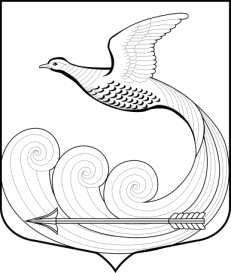 СОВЕТ ДЕПУТАТОВМуниципального образования Кипенское сельское поселениеЛомоносовского муниципального районаЛенинградской области  Третьего СОЗЫВАРЕШЕНИЕ № 28д. Кипень                                                           «27  »  октября 2016г.  «Об установлении расчетной величины для расчета должностных окладов работников Кипенской сельской библиотеке и МУ ККТ ДК д. Кипень»             Руководствуясь Федеральным законом Российской Федерации от 06.10.2003г. №131-ФЗ  «Об общих принципах организации местного самоуправления в Российской Федерации», Уставом Кипенского сельского поселения совет депутатов МО Кипенское сельское поселение Ломоносовский муниципальный район Ленинградской области Решил:Установить расчетную величину 8350 р. 00 коп. ( восемь тысяч триста пятьдесят рублей 00 копеек)  для расчета должностных окладов работников Кипенской сельской библиотеке и МУ ККТ ДК д. Кипень за выполнение установленной нормы труда согласно новой системе оплаты труда (Основания: решение Совета депутатов МО Кипенское сельское поселение №24 от 16.12.2011 г. « Об утверждении проекта Положения о системах оплаты труда) с 01.11.2016 года.Считать утратившим силу решения совета депутатов № 16  от 28.05.2015 г. «Об установлении расчетной величины для расчета должностных окладов  работников Кипенской сельской библиотеке и МУ ККТ ДК д. Кипень ».Настоящее решение вступает в силу со дня его официального опубликования (обнародования) на официальном сайте МО Кипенское сельское поселение в сети Интернет .Председатель совета депутатовМО Кипенское сельское поселение:                                        М.В. Кюне